	Женева, Уважаемая госпожа,
уважаемый господин,1	Хотел бы сообщить Вам, что следующее мероприятие ГИС-IPTV МСЭ-Т состоится в Ташкенте, Узбекистан, с 6 по 10 октября 2014 года, в соответствии с любезным приглашением Государственного комитета связи, информатизации и телекоммуникационных технологий Республики Узбекистан.Открытие собрания состоится в первый день его работы в 09 час. 30 мин. Регистрация участников начнется в 09 час. 00 мин. Подробная информация о залах заседаний будет представлена в зоне регистрации.2	Обсуждения будут проходить только на английском языке.3	Подробная информация, касающаяся мероприятия, размещена на веб-странице МСЭ-Т по адресу: http://itu.int/ITU-T/gsi/iptv/ и будет обновляться по мере необходимости.4	Проект плана работы ГИС-IPTV приводится в Приложении 1. Предлагаемые повестки дня собраний Групп Докладчика будут размещены на веб-странице ГИС-IPTV.5	Дополнительная информация о собрании, а также о гостиницах, регистрации и визах представлена в Приложении 2.С уважением,Малколм Джонсон
Директор Бюро
стандартизации электросвязиПриложения: 4ПРИЛОЖЕНИЕ 1
(к Циркуляру 105 БСЭ)Проект плана работы ГИС-IPTV*, **, ***
(Ташкент, Узбекистан, 6−10 октября 2014 г.)ПРИЛОЖЕНИЕ 2
(к Циркуляру 105 БСЭ)Информация для делегатовОСНОВНЫЕ ПРЕДЕЛЬНЫЕ СРОКИ (до собрания)ПОДГОТОВКА И ПРЕДСТАВЛЕНИЕ ВКЛАДОВПРЕДЕЛЬНЫЕ СРОКИ ДЛЯ ВКЛАДОВ: Предельный срок для представления вкладов − 12 (двенадцать) календарных дней до начала собрания. Такие вклады будут опубликованы на веб-сайте 16-й Исследовательской комиссии, и, следовательно, они должны поступить в БСЭ не позднее 23 сентября 2014 года.Вклады следует представлять в секретариат IPTV БСЭ по адресу электронной почты: tsbiptv@itu.int. Вклады на мероприятие ГИС-IPTV будут размещены по адресу: http://itu.int/ITU-T/gsi/iptv/.ШАБЛОНЫ: Просим вас при подготовке своего вклада использовать представленный набор шаблонов. Доступ к таким шаблонам предоставляется на веб-странице ГИС-IPTV в директории "Resources" (http://itu.int/oth/T0A0F000010). На титульном листе всех документов следует указывать фамилию, номера факса и телефона, а также адрес электронной почты лица, к которому следует обращаться по вопросам, связанным с вкладом.РАБОЧИЙ ЯЗЫК: Мероприятие будет проходить на английском языке.МЕТОДЫ И СРЕДСТВА РАБОТЫБЕЗБУМАЖНЫЕ СОБРАНИЯ: Работа собрания будет проходить на безбумажной основе. Собрания и обсуждения будут проходить на английском языке.Средства БЕСПРОВОДНОЙ ЛВС и доступ к интернету будут обеспечены в месте проведения мероприятия.ПОРТАТИВНЫЕ КОМПЬЮТЕРЫ ДЛЯ ВРЕМЕННОГО ПОЛЬЗОВАНИЯ: Организаторы мероприятия не будут иметь возможности предоставлять делегатам во временное пользование портативные компьютеры. Поэтому всем делегатам настоятельно рекомендуется приходить со своими собственными компьютерами, чтобы иметь возможность для полноценного участия в работе собрания.ПРИНТЕРЫ: Принтеры будут предоставлены в распоряжение делегатов в месте проведения мероприятия. КОМПЬЮТЕРЫ: Небольшое количество компьютеров будет предоставлено в распоряжение делегатов в месте проведения мероприятия.РЕГИСТРАЦИЯРегистрация участников собрания будет проводиться только через веб-сайт МСЭ; см. ссылку на домашнюю страницу ГИС-IPTV (http://itu.int/en/ITU-T/gsi/iptv). Для того чтобы иметь возможность предпринять необходимые действия по организации мероприятия в Ташкенте в рамках Глобальной инициативы по стандартизации-IPTV МСЭ-Т, мы были бы признательны, если бы Вы зарегистрировались как можно скорее, но не позднее 6 сентября 2014 года.Регистрация на месте начнется в понедельник, 6 октября 2014 года в 9 час. 00 мин., в месте проведения мероприятия, на первом этаже рядом с залами заседаний "Шелковый путь А" и "Шелковый путь В" в гостинице Dedeman Silk Road Tashkent.МЕСТО ПРОВЕДЕНИЯ И ТРАНСПОРТМЕСТО ПРОВЕДЕНИЯ: Местом проведения мероприятия будет:Гостиница "Dedeman Silk Road Tashkent"
Залы заседаний "Шелковый путь А" и "Шелковый путь В", 1-й этаж
Улица Амира Темура, C 4, No 7/8, Taшкент, 700000, Узбекистан
Teл.:	+(998) 71 120 3700
Фaкс:	+(998) 71 134 4242
http://www.dedeman.comОБЕСПЕЧЕНИЕ ТРАНСПОРТОМДелегатам будет предоставляться транспорт для проезда из аэропорта до соответствующих гостиниц. Если по прибытии вам нужно будет доехать от аэропорта до соответствующей гостиницы и от гостиницы до аэропорта в день вашего отъезда, укажите, пожалуйста, соответствующую информацию в Приложении 3.АЭРОПОРТВ настоящее время в Узбекистане имеется 12 аэропортов, которые эксплуатируются национальной авиакомпанией "Узбекские авиалинии". Пять из них, а именно: ташкентский, самаркандский, бухарский, ургенчский и термезский аэропорты, являются международными.Ташкентский международный аэропорт полностью отвечает международным стандартам и требованиям ИКАО и принимает все типы воздушных судов. После капитального ремонта пассажирский терминал, обслуживающий международные авиарейсы, обеспечивает максимальный уровень удобств и обслуживания пассажиров. Он способен обслуживать до одной тысячи пассажиров в час и свыше двадцати миллионов пассажиров ежегодно. Время проезда от центра города до аэропорта – 1530 минут. Виды наземного транспорта – такси, маршрутное такси, автобус.ГОСТИНИЦЫУчастникам, нуждающимся в резервировании номера в гостинице, предлагается заполнить ФОРМУ ДЛЯ РЕЗЕРВИРОВАНИЯ ГОСТИНИЦЫ И ТРАНСФЕРТА (Приложение 3) и направить ее национальному координатору, г-же Умиде Мусаевой, главному специалисту Отдела международных связей Государственного комитета связи, информатизации и телекоммуникационных технологий Республики Узбекистан по электронной почте: u.musaeva@ccitt.uz не позднее 15 сентября 2014 года (телефон для справок: +998 71 238 4141).Достигнуты договоренности с различными гостиницами (список см. ниже), однако участникам настоятельно рекомендуется, по мере возможности, проживать в гостинице, в которой будет проходить мероприятие.Гостиница Dedeman Silk Road Tashkent**** (это также место проведения мероприятия)
Улица Амира Темура, C 4, No 7/8, Taшкент
700000, Узбекистан
Teл.: +(998) 71 120 3700, +(998) 71 134 8585
Фaкс: +(998) 71 134 4242
http://www.dedeman.comГостиница находится в 8 километрах от ташкентского международного аэропорта, в центре Ташкента.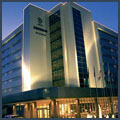 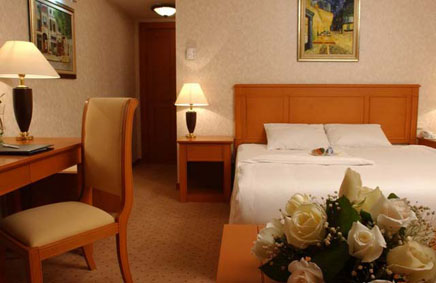 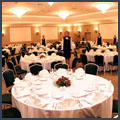 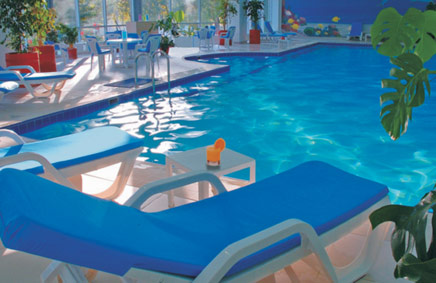 Представленные ниже тарифы включают также обильный завтрак и обед − шведский стол.Дополнительная кровать – 20 долларов США, за исключением номеров "люкс". Бесплатное пользование центром здорового образа жизни (закрытый и открытый плавательные бассейны, сауна, тренажерный зал).Все гостиничные номера оборудованы средствами бесплатного неограниченного доступа к услугам беспроводного интернета.Зона общего пользования оборудована средствами бесплатного доступа к услугам беспроводного интернета.Все вышеупомянутые тарифы номеров в гостинице действуют до 31 декабря 2014 года.Оплата услуг производится кредитной картой гостя (American Express/Visa/EuroMasterСard) или банковским переводом.Время регистрации прибытия в гостиницу – 14 час. 00 мин., а освобождения номера – 12 час. 00 мин. (дня).Гостиница Radisson SAS, Taшкент****
Улица A.Teмура, 88
Taшкент, 100084, Узбекистан
Teл.: +998 71 1204900
Фaкс: +998 71 1204902
http://www.radissonsas.comГостиница находится в 12 км от ташкентского международного аэропорта и имеет 111 прекрасно оборудованных номеров со всеми современными удобствами: индивидуально регулируемый обогрев и система кондиционирования воздуха, телефоны с прямым набором номера и порт доступа в интернет, электронный сейф, телевизор с настройкой на 24 всемирных канала, ванная комната с ванной, минибар и сушилка для волос. В гостинице имеются 2 бара, 2 ресторана, фитнес-центр (плавательный бассейн, сауна и тренажерный зал), бизнес-центр, оборудованный всеми необходимыми средствами и обеспечивающий круглосуточный доступ, услуги прачечной и химчистки, открытая стоянка для автомашин, пункт обмена валюты.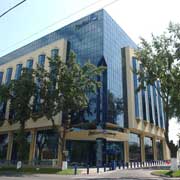 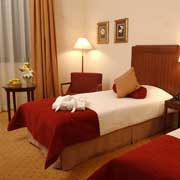 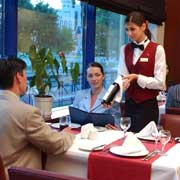 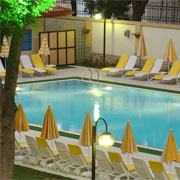 Вышеуказанные тарифы включают: открытый завтрак − шведский стол; пользование фитнес-центром: плавательным бассейном, сауной и тренажерным залом; пользование бесплатным интернетом в номере и беспроводным интернетом во всех зонах общего пользования; НДС.Время регистрации прибытия в гостиницу – 14 час. 00 мин., а освобождения номера – 12 час. 00 мин. (дня).Оплату проживания можно произвести с использованием основных кредитных карт: Visa, AmEx, MasterCard, Diners Club, JCB или наличными.Гостиница City Palace****
Улица A.Teмура, 15
Taшкент, 100000, Узбекистан
Teл.: +998 71 238 3000В гостинице имеется открытый плавательный бассейн, гидромассажная ванна и парная. Этот четырехзвездочный отель располагает всеми возможностями для осуществления деловой активности, включая бизнес-центр и небольшие залы заседаний. В этом приспособленном для осуществления деловых встреч отеле имеются ресторан, кафе и бар, расположенный рядом с бассейном. Кроме того, в отеле имеются фитнес-центр, сауна и персонал со знанием иностранных языков. За дополнительную плату гостям обеспечивается проезд из аэропорта в гостиницу и обратно (предоставляется по запросу). Стоянка для автомашин предоставляется бесплатно. Номера имеют выход на балкон или террасу. 251 номер в гостинице City Palace (Markaziy) оборудованы кондиционерами и имеют минибары и сушилки для волос. Гости могут бесплатно пользоваться доступом к проводному высокоскоростному интернету. Во всех номерах имеются рабочие столы и телефоны с прямым набором номера; местные звонки осуществляются бесплатно.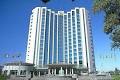 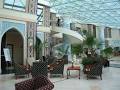 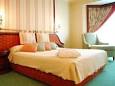 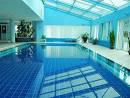 ТРЕБОВАНИЯ ДЛЯ ВЪЕЗДА: 
ИНФОРМАЦИЯ О ВИЗАХ И МЕДИЦИНСКИХ ТРЕБОВАНИЯХ 
ДЛЯ ПРЕБЫВАНИЯ В РЕСПУБЛИКЕ УЗБЕКИСТАНПросьба к участникам, которым требуется въездная виза в Республику Узбекистан, заблаговременно связаться с местным посольством/консульством Республики Узбекистан для получения соответствующей информации. Визы выдаются иностранным гражданам в дипломатических или консульских миссиях Республики Узбекистан за рубежом на основании письма визовой поддержки (разрешение от Министерства иностранных дел Узбекистана).В консульском бюро ташкентского международного аэропорта визы могут быть выданы только тем иностранным гражданам, которые прибывают из стран, не имеющих дипломатических или консульских миссий Республики Узбекистан. В этом случае требуется визовая поддержка от принимающей администрации. Если участникам потребуется помощь в получении визы, просьба заполнить Форму визовой поддержки (Приложение 4 к пригласительному письму) и направить ее вместе с копией паспорта национальному координатору, г-же Умиде Мусаевой, по электронной почте: u.musaeva@ccitt.uz не позднее 15 сентября 2014 года (телефон для справок: +998 71 238 4141).Узбекистан имеет двусторонние соглашения о безвизовом обмене с Азербайджаном, Арменией, Беларусью, Грузией, Казахстаном, Moлдовой, Россией, Украиной, а также Кыргызстаном.ИНФОРМАЦИЯ ОБЩЕГО ХАРАКТЕРАРеспублика Узбекистан расположена в междуречье Амударьи и Сырдарьи и занимает территорию в 447 400 квадратных километров. Протяженность территории с запада на восток составляет 1425 км, а с севера на юг – 930 км. На севере Узбекистан граничит с Казахстаном, на востоке и юго-востоке – с Кыргызстаном и Таджикистаном, на западе – с Туркменистаном и на юге с Афганистаном.Узбекистан является древнейшим государством в Центральной Азии, имеющим двадцатипятивековую историю, – страной с устоявшимся особым историческим и культурным сообществом, отличным от других регионов. В последнее время интерес к Узбекистану, как месту туризма, значительно возрос, а, следовательно, из года в год растет и диапазон возможностей для путешествия и услуг, предоставляемых местными туроператорами, стремящимися привлечь все большее число туристов для ознакомления с этим удивительным местом.На территории Узбекистана есть много городов, где расположены сотни архитектурных памятников, относящихся к различным эпохам. К их числу относятся Самарканд, Бухара, Хива, Шахризабс, Термез и Коканд. Эти города в свое время являлись центрами науки и искусства.Великий шелковый путь, одно из самых значительных достижений в истории мировой цивилизации, также пролегал через эти города. СТРАХОВАНИЕДля въезда на территорию Узбекистана наличие страховки не обязательно. ТРЕБОВАНИЯ В ОТНОШЕНИИ ПРИВИВОК И МЕДИЦИНСКИЕ ПУНКТЫНаличие прививок не требуется. Медицинское обслуживание будет обеспечено на месте с немедленной доставкой и приемом в больницу в случае острой необходимости.КЛИМАТКлимат в Узбекистане резко континентальный, отличающийся значительным перепадом температур между дневным и ночным временем, а также между летом и зимой. Значения температур сильно колеблются в зависимости от времени года. Средняя температура января месяца опускается ниже −6 C, а средняя температура в октябре может подниматься выше +15 – +18 C. Среднегодовое количество атмосферных осадков на равнинах составляет 120–200 мм, а в горных районах – 1000 мм. Объем выпадающих осадков невелик, и поэтому земледелие в значительной степени является орошаемым.ЧАСОВОЙ ПОЯСВремя в Узбекистане на 5 часов опережает среднее время по Гринвичу (GMT+5).ОБМЕН ВАЛЮТЫНациональной валютой Республики Узбекистан является узбекский сом. Все платежи должны осуществляться в национальной валюте. Пункты обмена валюты имеются в каждом городе Узбекистана. Иностранную валюту можно также обменять в бюро обмена валюты в гостиницах и банках.Банки работают с 09 час. 00 мин. до 19 час. 00 мин. с понедельника по субботу.Примерные обменные курсы на 2 июля 2014 годаЭЛЕКТРОСВЯЗЬВ стране работают три компании-оператора фиксированной связи, а именно: JS "Uzbektelecom", JV "Est Telecom", JV "Buzton". Операторами подвижной связи являются: "Beeline" (GSM), Ucell (GSM), Perfectum (CDMA 800), UzMobile (CDMA 450).Стоимость местного звонка с обычного телефона составит 4 сома за одну минуту разговора. Для осуществления международных вызовов из Ташкента вам следует набрать 8 10 + код страны и города или следовать инструкциям, указанным на телефонной карте.БЕЗОПАСНОСТЬБезопасность будет гарантирована.НАПРЯЖЕНИЕ ЭЛЕКТРОСЕТИСтандартное напряжение электросети составляет 220 вольт, стандартная частота − 50 Гц, внешний адаптер. В гостиницах имеются розетки с напряжением 220 вольт.Используются штепсельные розетки типа C/F. См. раздел "Штепсельные розетки и вилки", ниже, с фотографиями этих штепсельных розеток и вилок.Вы можете пользоваться своими электроприборами в Узбекистане, если стандартное напряжение в вашей стране составляет 220−240 В (как в Соединенном Королевстве, Европе, Австралии и в большинстве стран Азии и Африки). Изготовители учитывают эти небольшие перепады напряжения. Если стандартное напряжение в вашей стране составляет порядка 100−127 В (как в США, Канаде и в большинстве стран Южной Америки), то вам может потребоваться преобразователь напряжения (трансформатор). На всякий случай, ознакомьтесь с описанием вашего электроприбора. Если в нем указано "ВХОД (INPUT): 100−240 В, 50/60 Гц", то его можно использовать во всех странах мира (например, зарядные устройства для планшетников/портативных компьютеров, фотоаппаратов, сотовых телефонов).Если частота в Узбекистане (50 Гц) отличается от частоты в вашей стране, то пользоваться электроприбором в этом случае не рекомендуется.ШТЕПСЕЛЬНЫЕ РОЗЕТКИ И ВИЛКИВ Узбекистане используются штепсельные розетки типа C/F:ANNEX 3 
(to TSB Circular 105)HOTEL AND TRANSFER RESERVATION FORM This form should be sent to the national coordinator in Republic of Uzbekistan, to ensure booking of hotel and transfer to and from the airport by e-mail: u.musaeva@ccitt.uzThis form should be sent until 15 September 2014 at the latest.Information about the hotels – see Annex 2 
Family name    ------------------------------------------------------------------------------------------------------------------First name        ------------------------------------------------------------------------------------------------------------------Address            ------------------------------------------------------------------------        Tel: ------------------------------------------------------------------------------------------------------------------------         Fax: -------------------------------------------------------------------------------------------------------------------------      E-mail: -------------------------------
Name of Hotel ---------------------------------------------------------------------------------------------------------------------------------------- single/double room(s) special rate 
from ________________________ October 2014       to ________________________ October 2014Date ------------------------------------------------------      Signature        ---------------------------------------------------TRANSFER INFORMATIONTransportation will be provided from the airport to the hotels.ANNEX 4
(to TSB Circular 105)Visa Support Request Form (Deadline: 15 September 2014)Please use CAPITAL letters.XEROCOPY OR SCANNED COPY OF YOUR NATIONAL PASSPORT IS TO BE ENCLOSEDe-mail this form duly completed by 15 September 2014, at the latest, to the following officer:Mrs UMIDA MUSAEVA
Senior Specialist, International Relations Department
Committee for Communication, Informatization and Telecommunication technologies of the Republic of Uzbekistan 
Tel. (+998-71) 138-4141
Fax (+998-71) 139-8782 
email: u.musaeva@ccitt.uz______________Бюро стандартизации 
электросвязи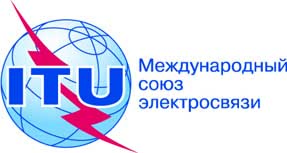 Осн.:Циркуляр 105 БСЭ
SCN/ra–	Администрациям Государств – Членов Союза–	Членам Сектора МСЭ-Т–	Ассоциированным членам МСЭ-Т–	Академическим организациям – Членам МСЭ-TДля контактов:
Тел.:
Факс:
Эл. почта:Симан Кампуш (Simão Campos)
+41 22 730 6805
+41 22 730 5853tsbiptv@itu.intКопии:–	Председателям и заместителям председателей исследовательских комиссий МСЭ-Т–	Директору Бюро развития электросвязи–	Директору Бюро радиосвязиПредмет:Мероприятие ГИС-IPTV МСЭ-Т
(Ташкент, Узбекистан, 6−10 октября 2014 г.)Мероприятие ГИС-IPTV МСЭ-Т
(Ташкент, Узбекистан, 6−10 октября 2014 г.)Понедельник 
6 октябряПонедельник 
6 октябряПонедельник 
6 октябряПонедельник 
6 октябряПонедельник 
6 октябряВторник 
7 октябряВторник 
7 октябряВторник 
7 октябряВторник 
7 октябряВторник 
7 октябряСреда 
8 октябряСреда 
8 октябряСреда 
8 октябряСреда 
8 октябряСреда 
8 октябряЧетверг
9 октябряЧетверг
9 октябряЧетверг
9 октябряЧетверг
9 октябряЧетверг
9 октябряПятница 
10 октябряПятница 
10 октябряПятница 
10 октябряПятница 
10 октябряПятница 
10 октябряППДППДВПДВПД(0)ППДППДВПДВПД(0)ППДППДВПДВПД(0)ППДППДВПДВПД(0)ППДППДВПДВПД(0)TСО [50]XXXИК16ИК16ИК16ИК16ИК16ИК16ИК16ИК16ИК16ИК16ИК16ИК16ИК16ИК16ИК16ИК16ИК16ИК16ИК16ИК16ИК16ИК16ИК16ИК16ИК16ИК16Вопрос 13/16 [20]XXXXXXXXXXXXВопрос 14/16 [30]XXXXXXX(1)XXВопрос 26/16 [20]XXXXXXXXВопрос 28/16 [10]XX(1)X(1)X(1)X(1)XОбщий Вопрос 13 и Вопрос 14/16XОбщий Вопрос 13, Вопрос 14 и Вопрос 28/16XПримечания/условные обозначения:*	На момент выпуска настоящего Циркуляра перечень участвующих Вопросов – предварительный. Окончательный перечень Вопросов и время проведения их заседаний могут быть изменены. Подтверждение участия отдельных Вопросов зависит от подтверждения со стороны руководства ведущей ИК в соответствии с обычными правилами подтверждения собраний Групп Докладчика.**	Время проведения заседаний, если не будет оговорено иное: 09 час. 30 мин. – 10 час. 45 мин., 11 час. 15 мин. – 12 час. 30 мин., 14 час. 30 мин. – 15 час. 45 мин. и 16 час. 15 мин. – 17 час. 30 мин. Вечерние заседания будут начинаться в 18 час. 00 мин.***	Ожидается, что состоится совместное обсуждение с экспертами ИК11 вопросов M2M и электронного здравоохранения. Может быть организована демонстрация по вопросам IPTV, доступности и электронного здравоохранения.[N]	Вместимость зала.(0)	Вечернее заседание.	(1)	Рассмотрение и редактирование, в случае необходимости.	(2)	Заключительные заседания.Примечания/условные обозначения:*	На момент выпуска настоящего Циркуляра перечень участвующих Вопросов – предварительный. Окончательный перечень Вопросов и время проведения их заседаний могут быть изменены. Подтверждение участия отдельных Вопросов зависит от подтверждения со стороны руководства ведущей ИК в соответствии с обычными правилами подтверждения собраний Групп Докладчика.**	Время проведения заседаний, если не будет оговорено иное: 09 час. 30 мин. – 10 час. 45 мин., 11 час. 15 мин. – 12 час. 30 мин., 14 час. 30 мин. – 15 час. 45 мин. и 16 час. 15 мин. – 17 час. 30 мин. Вечерние заседания будут начинаться в 18 час. 00 мин.***	Ожидается, что состоится совместное обсуждение с экспертами ИК11 вопросов M2M и электронного здравоохранения. Может быть организована демонстрация по вопросам IPTV, доступности и электронного здравоохранения.[N]	Вместимость зала.(0)	Вечернее заседание.	(1)	Рассмотрение и редактирование, в случае необходимости.	(2)	Заключительные заседания.Примечания/условные обозначения:*	На момент выпуска настоящего Циркуляра перечень участвующих Вопросов – предварительный. Окончательный перечень Вопросов и время проведения их заседаний могут быть изменены. Подтверждение участия отдельных Вопросов зависит от подтверждения со стороны руководства ведущей ИК в соответствии с обычными правилами подтверждения собраний Групп Докладчика.**	Время проведения заседаний, если не будет оговорено иное: 09 час. 30 мин. – 10 час. 45 мин., 11 час. 15 мин. – 12 час. 30 мин., 14 час. 30 мин. – 15 час. 45 мин. и 16 час. 15 мин. – 17 час. 30 мин. Вечерние заседания будут начинаться в 18 час. 00 мин.***	Ожидается, что состоится совместное обсуждение с экспертами ИК11 вопросов M2M и электронного здравоохранения. Может быть организована демонстрация по вопросам IPTV, доступности и электронного здравоохранения.[N]	Вместимость зала.(0)	Вечернее заседание.	(1)	Рассмотрение и редактирование, в случае необходимости.	(2)	Заключительные заседания.Примечания/условные обозначения:*	На момент выпуска настоящего Циркуляра перечень участвующих Вопросов – предварительный. Окончательный перечень Вопросов и время проведения их заседаний могут быть изменены. Подтверждение участия отдельных Вопросов зависит от подтверждения со стороны руководства ведущей ИК в соответствии с обычными правилами подтверждения собраний Групп Докладчика.**	Время проведения заседаний, если не будет оговорено иное: 09 час. 30 мин. – 10 час. 45 мин., 11 час. 15 мин. – 12 час. 30 мин., 14 час. 30 мин. – 15 час. 45 мин. и 16 час. 15 мин. – 17 час. 30 мин. Вечерние заседания будут начинаться в 18 час. 00 мин.***	Ожидается, что состоится совместное обсуждение с экспертами ИК11 вопросов M2M и электронного здравоохранения. Может быть организована демонстрация по вопросам IPTV, доступности и электронного здравоохранения.[N]	Вместимость зала.(0)	Вечернее заседание.	(1)	Рассмотрение и редактирование, в случае необходимости.	(2)	Заключительные заседания.Примечания/условные обозначения:*	На момент выпуска настоящего Циркуляра перечень участвующих Вопросов – предварительный. Окончательный перечень Вопросов и время проведения их заседаний могут быть изменены. Подтверждение участия отдельных Вопросов зависит от подтверждения со стороны руководства ведущей ИК в соответствии с обычными правилами подтверждения собраний Групп Докладчика.**	Время проведения заседаний, если не будет оговорено иное: 09 час. 30 мин. – 10 час. 45 мин., 11 час. 15 мин. – 12 час. 30 мин., 14 час. 30 мин. – 15 час. 45 мин. и 16 час. 15 мин. – 17 час. 30 мин. Вечерние заседания будут начинаться в 18 час. 00 мин.***	Ожидается, что состоится совместное обсуждение с экспертами ИК11 вопросов M2M и электронного здравоохранения. Может быть организована демонстрация по вопросам IPTV, доступности и электронного здравоохранения.[N]	Вместимость зала.(0)	Вечернее заседание.	(1)	Рассмотрение и редактирование, в случае необходимости.	(2)	Заключительные заседания.Примечания/условные обозначения:*	На момент выпуска настоящего Циркуляра перечень участвующих Вопросов – предварительный. Окончательный перечень Вопросов и время проведения их заседаний могут быть изменены. Подтверждение участия отдельных Вопросов зависит от подтверждения со стороны руководства ведущей ИК в соответствии с обычными правилами подтверждения собраний Групп Докладчика.**	Время проведения заседаний, если не будет оговорено иное: 09 час. 30 мин. – 10 час. 45 мин., 11 час. 15 мин. – 12 час. 30 мин., 14 час. 30 мин. – 15 час. 45 мин. и 16 час. 15 мин. – 17 час. 30 мин. Вечерние заседания будут начинаться в 18 час. 00 мин.***	Ожидается, что состоится совместное обсуждение с экспертами ИК11 вопросов M2M и электронного здравоохранения. Может быть организована демонстрация по вопросам IPTV, доступности и электронного здравоохранения.[N]	Вместимость зала.(0)	Вечернее заседание.	(1)	Рассмотрение и редактирование, в случае необходимости.	(2)	Заключительные заседания.Примечания/условные обозначения:*	На момент выпуска настоящего Циркуляра перечень участвующих Вопросов – предварительный. Окончательный перечень Вопросов и время проведения их заседаний могут быть изменены. Подтверждение участия отдельных Вопросов зависит от подтверждения со стороны руководства ведущей ИК в соответствии с обычными правилами подтверждения собраний Групп Докладчика.**	Время проведения заседаний, если не будет оговорено иное: 09 час. 30 мин. – 10 час. 45 мин., 11 час. 15 мин. – 12 час. 30 мин., 14 час. 30 мин. – 15 час. 45 мин. и 16 час. 15 мин. – 17 час. 30 мин. Вечерние заседания будут начинаться в 18 час. 00 мин.***	Ожидается, что состоится совместное обсуждение с экспертами ИК11 вопросов M2M и электронного здравоохранения. Может быть организована демонстрация по вопросам IPTV, доступности и электронного здравоохранения.[N]	Вместимость зала.(0)	Вечернее заседание.	(1)	Рассмотрение и редактирование, в случае необходимости.	(2)	Заключительные заседания.Примечания/условные обозначения:*	На момент выпуска настоящего Циркуляра перечень участвующих Вопросов – предварительный. Окончательный перечень Вопросов и время проведения их заседаний могут быть изменены. Подтверждение участия отдельных Вопросов зависит от подтверждения со стороны руководства ведущей ИК в соответствии с обычными правилами подтверждения собраний Групп Докладчика.**	Время проведения заседаний, если не будет оговорено иное: 09 час. 30 мин. – 10 час. 45 мин., 11 час. 15 мин. – 12 час. 30 мин., 14 час. 30 мин. – 15 час. 45 мин. и 16 час. 15 мин. – 17 час. 30 мин. Вечерние заседания будут начинаться в 18 час. 00 мин.***	Ожидается, что состоится совместное обсуждение с экспертами ИК11 вопросов M2M и электронного здравоохранения. Может быть организована демонстрация по вопросам IPTV, доступности и электронного здравоохранения.[N]	Вместимость зала.(0)	Вечернее заседание.	(1)	Рассмотрение и редактирование, в случае необходимости.	(2)	Заключительные заседания.Примечания/условные обозначения:*	На момент выпуска настоящего Циркуляра перечень участвующих Вопросов – предварительный. Окончательный перечень Вопросов и время проведения их заседаний могут быть изменены. Подтверждение участия отдельных Вопросов зависит от подтверждения со стороны руководства ведущей ИК в соответствии с обычными правилами подтверждения собраний Групп Докладчика.**	Время проведения заседаний, если не будет оговорено иное: 09 час. 30 мин. – 10 час. 45 мин., 11 час. 15 мин. – 12 час. 30 мин., 14 час. 30 мин. – 15 час. 45 мин. и 16 час. 15 мин. – 17 час. 30 мин. Вечерние заседания будут начинаться в 18 час. 00 мин.***	Ожидается, что состоится совместное обсуждение с экспертами ИК11 вопросов M2M и электронного здравоохранения. Может быть организована демонстрация по вопросам IPTV, доступности и электронного здравоохранения.[N]	Вместимость зала.(0)	Вечернее заседание.	(1)	Рассмотрение и редактирование, в случае необходимости.	(2)	Заключительные заседания.Примечания/условные обозначения:*	На момент выпуска настоящего Циркуляра перечень участвующих Вопросов – предварительный. Окончательный перечень Вопросов и время проведения их заседаний могут быть изменены. Подтверждение участия отдельных Вопросов зависит от подтверждения со стороны руководства ведущей ИК в соответствии с обычными правилами подтверждения собраний Групп Докладчика.**	Время проведения заседаний, если не будет оговорено иное: 09 час. 30 мин. – 10 час. 45 мин., 11 час. 15 мин. – 12 час. 30 мин., 14 час. 30 мин. – 15 час. 45 мин. и 16 час. 15 мин. – 17 час. 30 мин. Вечерние заседания будут начинаться в 18 час. 00 мин.***	Ожидается, что состоится совместное обсуждение с экспертами ИК11 вопросов M2M и электронного здравоохранения. Может быть организована демонстрация по вопросам IPTV, доступности и электронного здравоохранения.[N]	Вместимость зала.(0)	Вечернее заседание.	(1)	Рассмотрение и редактирование, в случае необходимости.	(2)	Заключительные заседания.Примечания/условные обозначения:*	На момент выпуска настоящего Циркуляра перечень участвующих Вопросов – предварительный. Окончательный перечень Вопросов и время проведения их заседаний могут быть изменены. Подтверждение участия отдельных Вопросов зависит от подтверждения со стороны руководства ведущей ИК в соответствии с обычными правилами подтверждения собраний Групп Докладчика.**	Время проведения заседаний, если не будет оговорено иное: 09 час. 30 мин. – 10 час. 45 мин., 11 час. 15 мин. – 12 час. 30 мин., 14 час. 30 мин. – 15 час. 45 мин. и 16 час. 15 мин. – 17 час. 30 мин. Вечерние заседания будут начинаться в 18 час. 00 мин.***	Ожидается, что состоится совместное обсуждение с экспертами ИК11 вопросов M2M и электронного здравоохранения. Может быть организована демонстрация по вопросам IPTV, доступности и электронного здравоохранения.[N]	Вместимость зала.(0)	Вечернее заседание.	(1)	Рассмотрение и редактирование, в случае необходимости.	(2)	Заключительные заседания.Примечания/условные обозначения:*	На момент выпуска настоящего Циркуляра перечень участвующих Вопросов – предварительный. Окончательный перечень Вопросов и время проведения их заседаний могут быть изменены. Подтверждение участия отдельных Вопросов зависит от подтверждения со стороны руководства ведущей ИК в соответствии с обычными правилами подтверждения собраний Групп Докладчика.**	Время проведения заседаний, если не будет оговорено иное: 09 час. 30 мин. – 10 час. 45 мин., 11 час. 15 мин. – 12 час. 30 мин., 14 час. 30 мин. – 15 час. 45 мин. и 16 час. 15 мин. – 17 час. 30 мин. Вечерние заседания будут начинаться в 18 час. 00 мин.***	Ожидается, что состоится совместное обсуждение с экспертами ИК11 вопросов M2M и электронного здравоохранения. Может быть организована демонстрация по вопросам IPTV, доступности и электронного здравоохранения.[N]	Вместимость зала.(0)	Вечернее заседание.	(1)	Рассмотрение и редактирование, в случае необходимости.	(2)	Заключительные заседания.Примечания/условные обозначения:*	На момент выпуска настоящего Циркуляра перечень участвующих Вопросов – предварительный. Окончательный перечень Вопросов и время проведения их заседаний могут быть изменены. Подтверждение участия отдельных Вопросов зависит от подтверждения со стороны руководства ведущей ИК в соответствии с обычными правилами подтверждения собраний Групп Докладчика.**	Время проведения заседаний, если не будет оговорено иное: 09 час. 30 мин. – 10 час. 45 мин., 11 час. 15 мин. – 12 час. 30 мин., 14 час. 30 мин. – 15 час. 45 мин. и 16 час. 15 мин. – 17 час. 30 мин. Вечерние заседания будут начинаться в 18 час. 00 мин.***	Ожидается, что состоится совместное обсуждение с экспертами ИК11 вопросов M2M и электронного здравоохранения. Может быть организована демонстрация по вопросам IPTV, доступности и электронного здравоохранения.[N]	Вместимость зала.(0)	Вечернее заседание.	(1)	Рассмотрение и редактирование, в случае необходимости.	(2)	Заключительные заседания.Примечания/условные обозначения:*	На момент выпуска настоящего Циркуляра перечень участвующих Вопросов – предварительный. Окончательный перечень Вопросов и время проведения их заседаний могут быть изменены. Подтверждение участия отдельных Вопросов зависит от подтверждения со стороны руководства ведущей ИК в соответствии с обычными правилами подтверждения собраний Групп Докладчика.**	Время проведения заседаний, если не будет оговорено иное: 09 час. 30 мин. – 10 час. 45 мин., 11 час. 15 мин. – 12 час. 30 мин., 14 час. 30 мин. – 15 час. 45 мин. и 16 час. 15 мин. – 17 час. 30 мин. Вечерние заседания будут начинаться в 18 час. 00 мин.***	Ожидается, что состоится совместное обсуждение с экспертами ИК11 вопросов M2M и электронного здравоохранения. Может быть организована демонстрация по вопросам IPTV, доступности и электронного здравоохранения.[N]	Вместимость зала.(0)	Вечернее заседание.	(1)	Рассмотрение и редактирование, в случае необходимости.	(2)	Заключительные заседания.Примечания/условные обозначения:*	На момент выпуска настоящего Циркуляра перечень участвующих Вопросов – предварительный. Окончательный перечень Вопросов и время проведения их заседаний могут быть изменены. Подтверждение участия отдельных Вопросов зависит от подтверждения со стороны руководства ведущей ИК в соответствии с обычными правилами подтверждения собраний Групп Докладчика.**	Время проведения заседаний, если не будет оговорено иное: 09 час. 30 мин. – 10 час. 45 мин., 11 час. 15 мин. – 12 час. 30 мин., 14 час. 30 мин. – 15 час. 45 мин. и 16 час. 15 мин. – 17 час. 30 мин. Вечерние заседания будут начинаться в 18 час. 00 мин.***	Ожидается, что состоится совместное обсуждение с экспертами ИК11 вопросов M2M и электронного здравоохранения. Может быть организована демонстрация по вопросам IPTV, доступности и электронного здравоохранения.[N]	Вместимость зала.(0)	Вечернее заседание.	(1)	Рассмотрение и редактирование, в случае необходимости.	(2)	Заключительные заседания.Примечания/условные обозначения:*	На момент выпуска настоящего Циркуляра перечень участвующих Вопросов – предварительный. Окончательный перечень Вопросов и время проведения их заседаний могут быть изменены. Подтверждение участия отдельных Вопросов зависит от подтверждения со стороны руководства ведущей ИК в соответствии с обычными правилами подтверждения собраний Групп Докладчика.**	Время проведения заседаний, если не будет оговорено иное: 09 час. 30 мин. – 10 час. 45 мин., 11 час. 15 мин. – 12 час. 30 мин., 14 час. 30 мин. – 15 час. 45 мин. и 16 час. 15 мин. – 17 час. 30 мин. Вечерние заседания будут начинаться в 18 час. 00 мин.***	Ожидается, что состоится совместное обсуждение с экспертами ИК11 вопросов M2M и электронного здравоохранения. Может быть организована демонстрация по вопросам IPTV, доступности и электронного здравоохранения.[N]	Вместимость зала.(0)	Вечернее заседание.	(1)	Рассмотрение и редактирование, в случае необходимости.	(2)	Заключительные заседания.Примечания/условные обозначения:*	На момент выпуска настоящего Циркуляра перечень участвующих Вопросов – предварительный. Окончательный перечень Вопросов и время проведения их заседаний могут быть изменены. Подтверждение участия отдельных Вопросов зависит от подтверждения со стороны руководства ведущей ИК в соответствии с обычными правилами подтверждения собраний Групп Докладчика.**	Время проведения заседаний, если не будет оговорено иное: 09 час. 30 мин. – 10 час. 45 мин., 11 час. 15 мин. – 12 час. 30 мин., 14 час. 30 мин. – 15 час. 45 мин. и 16 час. 15 мин. – 17 час. 30 мин. Вечерние заседания будут начинаться в 18 час. 00 мин.***	Ожидается, что состоится совместное обсуждение с экспертами ИК11 вопросов M2M и электронного здравоохранения. Может быть организована демонстрация по вопросам IPTV, доступности и электронного здравоохранения.[N]	Вместимость зала.(0)	Вечернее заседание.	(1)	Рассмотрение и редактирование, в случае необходимости.	(2)	Заключительные заседания.Примечания/условные обозначения:*	На момент выпуска настоящего Циркуляра перечень участвующих Вопросов – предварительный. Окончательный перечень Вопросов и время проведения их заседаний могут быть изменены. Подтверждение участия отдельных Вопросов зависит от подтверждения со стороны руководства ведущей ИК в соответствии с обычными правилами подтверждения собраний Групп Докладчика.**	Время проведения заседаний, если не будет оговорено иное: 09 час. 30 мин. – 10 час. 45 мин., 11 час. 15 мин. – 12 час. 30 мин., 14 час. 30 мин. – 15 час. 45 мин. и 16 час. 15 мин. – 17 час. 30 мин. Вечерние заседания будут начинаться в 18 час. 00 мин.***	Ожидается, что состоится совместное обсуждение с экспертами ИК11 вопросов M2M и электронного здравоохранения. Может быть организована демонстрация по вопросам IPTV, доступности и электронного здравоохранения.[N]	Вместимость зала.(0)	Вечернее заседание.	(1)	Рассмотрение и редактирование, в случае необходимости.	(2)	Заключительные заседания.Примечания/условные обозначения:*	На момент выпуска настоящего Циркуляра перечень участвующих Вопросов – предварительный. Окончательный перечень Вопросов и время проведения их заседаний могут быть изменены. Подтверждение участия отдельных Вопросов зависит от подтверждения со стороны руководства ведущей ИК в соответствии с обычными правилами подтверждения собраний Групп Докладчика.**	Время проведения заседаний, если не будет оговорено иное: 09 час. 30 мин. – 10 час. 45 мин., 11 час. 15 мин. – 12 час. 30 мин., 14 час. 30 мин. – 15 час. 45 мин. и 16 час. 15 мин. – 17 час. 30 мин. Вечерние заседания будут начинаться в 18 час. 00 мин.***	Ожидается, что состоится совместное обсуждение с экспертами ИК11 вопросов M2M и электронного здравоохранения. Может быть организована демонстрация по вопросам IPTV, доступности и электронного здравоохранения.[N]	Вместимость зала.(0)	Вечернее заседание.	(1)	Рассмотрение и редактирование, в случае необходимости.	(2)	Заключительные заседания.Примечания/условные обозначения:*	На момент выпуска настоящего Циркуляра перечень участвующих Вопросов – предварительный. Окончательный перечень Вопросов и время проведения их заседаний могут быть изменены. Подтверждение участия отдельных Вопросов зависит от подтверждения со стороны руководства ведущей ИК в соответствии с обычными правилами подтверждения собраний Групп Докладчика.**	Время проведения заседаний, если не будет оговорено иное: 09 час. 30 мин. – 10 час. 45 мин., 11 час. 15 мин. – 12 час. 30 мин., 14 час. 30 мин. – 15 час. 45 мин. и 16 час. 15 мин. – 17 час. 30 мин. Вечерние заседания будут начинаться в 18 час. 00 мин.***	Ожидается, что состоится совместное обсуждение с экспертами ИК11 вопросов M2M и электронного здравоохранения. Может быть организована демонстрация по вопросам IPTV, доступности и электронного здравоохранения.[N]	Вместимость зала.(0)	Вечернее заседание.	(1)	Рассмотрение и редактирование, в случае необходимости.	(2)	Заключительные заседания.Примечания/условные обозначения:*	На момент выпуска настоящего Циркуляра перечень участвующих Вопросов – предварительный. Окончательный перечень Вопросов и время проведения их заседаний могут быть изменены. Подтверждение участия отдельных Вопросов зависит от подтверждения со стороны руководства ведущей ИК в соответствии с обычными правилами подтверждения собраний Групп Докладчика.**	Время проведения заседаний, если не будет оговорено иное: 09 час. 30 мин. – 10 час. 45 мин., 11 час. 15 мин. – 12 час. 30 мин., 14 час. 30 мин. – 15 час. 45 мин. и 16 час. 15 мин. – 17 час. 30 мин. Вечерние заседания будут начинаться в 18 час. 00 мин.***	Ожидается, что состоится совместное обсуждение с экспертами ИК11 вопросов M2M и электронного здравоохранения. Может быть организована демонстрация по вопросам IPTV, доступности и электронного здравоохранения.[N]	Вместимость зала.(0)	Вечернее заседание.	(1)	Рассмотрение и редактирование, в случае необходимости.	(2)	Заключительные заседания.Примечания/условные обозначения:*	На момент выпуска настоящего Циркуляра перечень участвующих Вопросов – предварительный. Окончательный перечень Вопросов и время проведения их заседаний могут быть изменены. Подтверждение участия отдельных Вопросов зависит от подтверждения со стороны руководства ведущей ИК в соответствии с обычными правилами подтверждения собраний Групп Докладчика.**	Время проведения заседаний, если не будет оговорено иное: 09 час. 30 мин. – 10 час. 45 мин., 11 час. 15 мин. – 12 час. 30 мин., 14 час. 30 мин. – 15 час. 45 мин. и 16 час. 15 мин. – 17 час. 30 мин. Вечерние заседания будут начинаться в 18 час. 00 мин.***	Ожидается, что состоится совместное обсуждение с экспертами ИК11 вопросов M2M и электронного здравоохранения. Может быть организована демонстрация по вопросам IPTV, доступности и электронного здравоохранения.[N]	Вместимость зала.(0)	Вечернее заседание.	(1)	Рассмотрение и редактирование, в случае необходимости.	(2)	Заключительные заседания.Примечания/условные обозначения:*	На момент выпуска настоящего Циркуляра перечень участвующих Вопросов – предварительный. Окончательный перечень Вопросов и время проведения их заседаний могут быть изменены. Подтверждение участия отдельных Вопросов зависит от подтверждения со стороны руководства ведущей ИК в соответствии с обычными правилами подтверждения собраний Групп Докладчика.**	Время проведения заседаний, если не будет оговорено иное: 09 час. 30 мин. – 10 час. 45 мин., 11 час. 15 мин. – 12 час. 30 мин., 14 час. 30 мин. – 15 час. 45 мин. и 16 час. 15 мин. – 17 час. 30 мин. Вечерние заседания будут начинаться в 18 час. 00 мин.***	Ожидается, что состоится совместное обсуждение с экспертами ИК11 вопросов M2M и электронного здравоохранения. Может быть организована демонстрация по вопросам IPTV, доступности и электронного здравоохранения.[N]	Вместимость зала.(0)	Вечернее заседание.	(1)	Рассмотрение и редактирование, в случае необходимости.	(2)	Заключительные заседания.Примечания/условные обозначения:*	На момент выпуска настоящего Циркуляра перечень участвующих Вопросов – предварительный. Окончательный перечень Вопросов и время проведения их заседаний могут быть изменены. Подтверждение участия отдельных Вопросов зависит от подтверждения со стороны руководства ведущей ИК в соответствии с обычными правилами подтверждения собраний Групп Докладчика.**	Время проведения заседаний, если не будет оговорено иное: 09 час. 30 мин. – 10 час. 45 мин., 11 час. 15 мин. – 12 час. 30 мин., 14 час. 30 мин. – 15 час. 45 мин. и 16 час. 15 мин. – 17 час. 30 мин. Вечерние заседания будут начинаться в 18 час. 00 мин.***	Ожидается, что состоится совместное обсуждение с экспертами ИК11 вопросов M2M и электронного здравоохранения. Может быть организована демонстрация по вопросам IPTV, доступности и электронного здравоохранения.[N]	Вместимость зала.(0)	Вечернее заседание.	(1)	Рассмотрение и редактирование, в случае необходимости.	(2)	Заключительные заседания.Примечания/условные обозначения:*	На момент выпуска настоящего Циркуляра перечень участвующих Вопросов – предварительный. Окончательный перечень Вопросов и время проведения их заседаний могут быть изменены. Подтверждение участия отдельных Вопросов зависит от подтверждения со стороны руководства ведущей ИК в соответствии с обычными правилами подтверждения собраний Групп Докладчика.**	Время проведения заседаний, если не будет оговорено иное: 09 час. 30 мин. – 10 час. 45 мин., 11 час. 15 мин. – 12 час. 30 мин., 14 час. 30 мин. – 15 час. 45 мин. и 16 час. 15 мин. – 17 час. 30 мин. Вечерние заседания будут начинаться в 18 час. 00 мин.***	Ожидается, что состоится совместное обсуждение с экспертами ИК11 вопросов M2M и электронного здравоохранения. Может быть организована демонстрация по вопросам IPTV, доступности и электронного здравоохранения.[N]	Вместимость зала.(0)	Вечернее заседание.	(1)	Рассмотрение и редактирование, в случае необходимости.	(2)	Заключительные заседания.Примечания/условные обозначения:*	На момент выпуска настоящего Циркуляра перечень участвующих Вопросов – предварительный. Окончательный перечень Вопросов и время проведения их заседаний могут быть изменены. Подтверждение участия отдельных Вопросов зависит от подтверждения со стороны руководства ведущей ИК в соответствии с обычными правилами подтверждения собраний Групп Докладчика.**	Время проведения заседаний, если не будет оговорено иное: 09 час. 30 мин. – 10 час. 45 мин., 11 час. 15 мин. – 12 час. 30 мин., 14 час. 30 мин. – 15 час. 45 мин. и 16 час. 15 мин. – 17 час. 30 мин. Вечерние заседания будут начинаться в 18 час. 00 мин.***	Ожидается, что состоится совместное обсуждение с экспертами ИК11 вопросов M2M и электронного здравоохранения. Может быть организована демонстрация по вопросам IPTV, доступности и электронного здравоохранения.[N]	Вместимость зала.(0)	Вечернее заседание.	(1)	Рассмотрение и редактирование, в случае необходимости.	(2)	Заключительные заседания.15.09.2014 г.−	письма с запросами о содействии в получении визы + резервирование гостиницы06.09.2014 г.−	регистрация на веб-сайте ГСИ-IPTV23.09.2014 г.−	окончательный предельный срок для представления вкладовТип комнатыСпециальные тарифыСтандартный номер120,00 долларов СШАДвухместный номер150,00 долларов СШАСтандартный номер deluxe150,00 долларов СШАДвухместный номер deluxe180,00 долларов СШАТип комнатыСпециальные тарифыСтандартный одноместный номер156 долларов СШАСтандартный двухместный номер186 долларов СШАНомер "полулюкс"300 долларов СШАТип комнатыСпециальные тарифыСтандартный одноместный номер160 долларов СШАСтандартный двухместный номер180 долларов СШАНомер "полулюкс"200 долларов США# ВалютаЦБUZS1 доллар США1 UZS2 316,272 евро1 UZS3 151,52Тип F: Эта розетка подходит также для вилки C.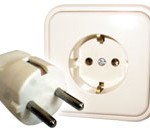 Тип C: Эта розетка подходит также для вилки F.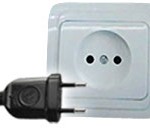 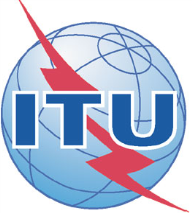 ITU-T IPTV Global Standards Initiative eventTashkent, Uzbekistan, 6–10 October 2014Date of ArrivalTime of ArrivalFLIGHT NO.Date of DepartureTime of DepartureFLIGHT NO.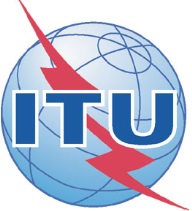 ITU-T IPTV Global Standards Initiative eventTashkent, Uzbekistan, 6–10 October 2014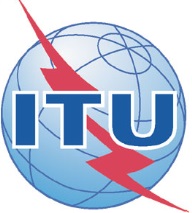 Surname & first name(s):Sex:Position:Organization:Address:Telephone:Fax:Nationality:Passport number:Date of issue:Date of expiry:Country & city where you will obtain visa to Uzbekistan:Date of birth:Place of birth:Date of arrival:Date of departure: